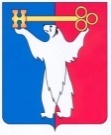 АДМИНИСТРАЦИЯ ГОРОДА НОРИЛЬСКАКРАСНОЯРСКОГО КРАЯПОСТАНОВЛЕНИЕ24.12.2021 	г. Норильск			№ 623О признании утратившими силу отдельных постановлений Администрации города НорильскаРуководствуясь Федеральным законом от 31.07.2020 № 248-ФЗ «О государственном контроле (надзоре) и муниципальном контроле в Российской Федерации»,ПОСТАНОВЛЯЮ:1. Признать утратившими силу:- постановление Администрации города Норильска от 03.02.2014 № 42 «Об административных регламентах осуществления муниципального контроля»;- пункты 4, 4.1 - 4.6 постановления Администрации города Норильска от 04.05.2016 № 243 «О внесении изменений в отдельные правовые акты Администрации города Норильска»;- постановление Администрации города Норильска от 09.12.2016 № 595 «О внесении изменений в постановление Администрации города Норильска от 03.02.2014 № 42»;- постановление Администрации города Норильска от 03.04.2018 № 108 «О внесении изменений в постановление Администрации города Норильска от 03.02.2014 № 42»;- постановление Администрации города Норильска от 04.09.2020 № 473 «О внесении изменений в постановление Администрации города Норильска от 03.02.2014 № 42».2. Опубликовать настоящее постановление в газете «Заполярная правда» и разместить его на официальном сайте муниципального образования город Норильск.3. Настоящее постановление вступает в силу с 1 января 2022 года.И.о. Главы города Норильска						       Р.И. Красовский